UN NOUVEAU NOM ET UN NOUVEAU LOGO  POUR NOTRE ASSOCIATIONDepuis plusieurs années, nous n’avons plus ni relations ni projet commun avec la médiathèque malgré nos tentatives d’échanges et de discussion. De plus, l’appellation LES AMIS DE LA MEDIATHEQUE DE ST LEU apparait temporellement vieillie, désormais peu attractive. Enfin, cette appellation est trop centrée sur St Leu alors que nous pourrions élargir nos interventions aux communes de notre intercommunalité  ainsi qu’aux autres communes de notre secteur géographique. Après avoir envisagé plusieurs nouveaux noms pour l’association, le bureau a retenu celle qu’il soumettra au vote des adhérents à la prochaine AG. Il s’agit de : Un nouveau logo pour les Amis de la Médiatheque devenus Points de suspensions… Association Points de suspensions…  (Culture  Échanges  Découvertes)Cette appellation est facile à retenir et présente l’avantage d’interpeller sur le sens du nom et donc des activités de l’association. Elle demeure dans le domaine de la littérature ou plus simplement de l’écrit : un signet est un marque-page destiné à repérer l’endroit d’un texte sur lequel on a arrêté sa lecture – qu’on a donc en quelque sorte laissée en suspension… –  ou  que l’on tient à retenir pour le mémoriser, le citer. Les points de suspension jouent un rôle parfois équivalent : ils invitent à marquer une pause, suggèrent au lecteur de poursuivre lui-même la phrase interrompue. Ils établissent une complicité, une complémentarité, un appel à un parcours commun.Cette appellation marque également notre volonté de ne plus être ancrés exclusivement sur St Leu mais au contraire d’élargir nos actions à Val Parisis et d’autres communes proches.Les trois notions accompagnant le nouveau nom soulignent les trois axes principaux de nos objectifs : Culture = notre vocation de toujours, y compris la mise en valeur patrimoine de la ville. Il y aura continuité entre LES AMIS et la nouvelle association : point de suspension… donc entre les deux.Echanges = le cycle annuel des conférences-débats se poursuivra.Découvertes = ouverture à des acteurs de la vie culturelle locale : libraires, écrivains, artistes, jeunes personnalités… Contribution de points de vue plus jeunes, plus diversifiés dans  SignetsChangement de logo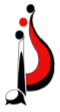 Depuis des années, notre mascotte, le chat confortablement assis sur une pile de livres, accompagne la vie de l’association. Il a sans doute besoin de trouver une nouvelle vitalité. C’est l’esprit de ce nouveau logo – réalisé par Olivier Haenel, rédacteur des chroniques sur l’orthographe dans les premiers numéros de Signets. 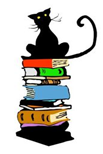 Rajeunissement : plus design, plus percutant mais continuité avec notre logo d’origineComporte des couleurs fortes et élégantes : noir / rougeComporte les points de suspensions (nom de l’association) Comporte le point exclarrogatif : effet de surprise + interrogation et exclamation sont des caractéristiques fondamentales de la culture, des échanges et des découvertes…Le point exclarrogatif est un signe de ponctuation qui combine les fonctions de point d'interrogation et de point d'exclamation. Il est la superposition de ces deux signes. Ce nouveau logo exprime à la fois les différentes émotions (étonnement, enthousiasme, doute, rejet…) et toutes les questions (sens, contexte, continuité ou rupture…) que suscitent en nous les créations culturelles. Emotions et questions que nous souhaitons partager avec nos adhérents et tous ceux que nous rencontrerons à l’occasion de nos futures initiatives. 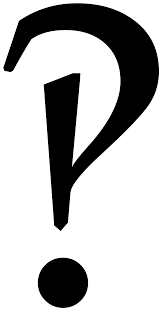 